FLASH KAPOENEN JANUARI 2022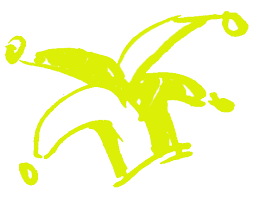 08/01Geen activiteit wegens Kerstvakantie.15/01Wegens examens van de leiding is het vandaag geen activiteit.22/01Wegens examens van de leiding is het vandaag geen activiteit.29/01Dansende figuren van kleur en licht, wit doek ervoor en opgepast! want ogen mogen niet dicht. Nu is de avond dat we zullen lachen en gieren en onze ogen laten plezieren. Hopelijk geen stijve nek, tot in de snek(ke) :D! We spreken af aan de snekke van 19u tot 21u. Tot dan!!Stevige linker de kapoenenleiding,Nic, Lara, Emma, Louka, Tom.